Unit 1 Lesson 2: Representemos datos y resolvamos problemasWU Cuántos ves: Puntos en grupos (Warm up)Student Task Statement¿Cuántos ves? ¿Cómo lo sabes?, ¿qué ves?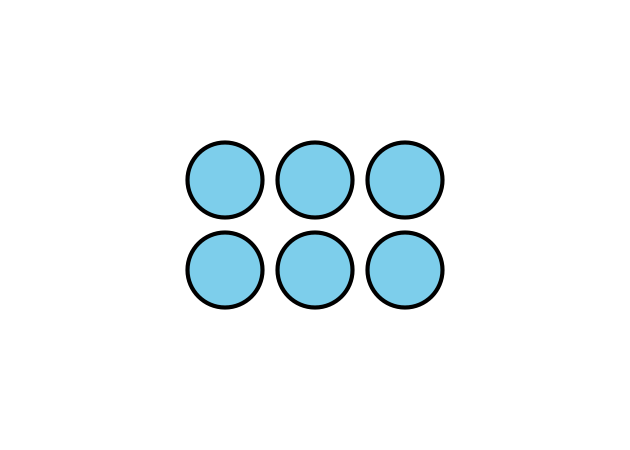 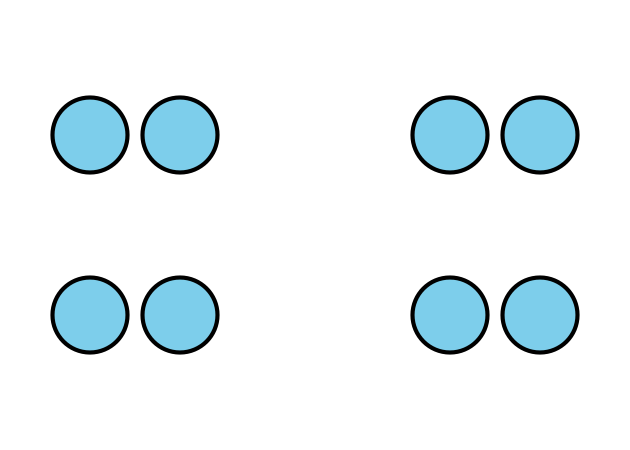 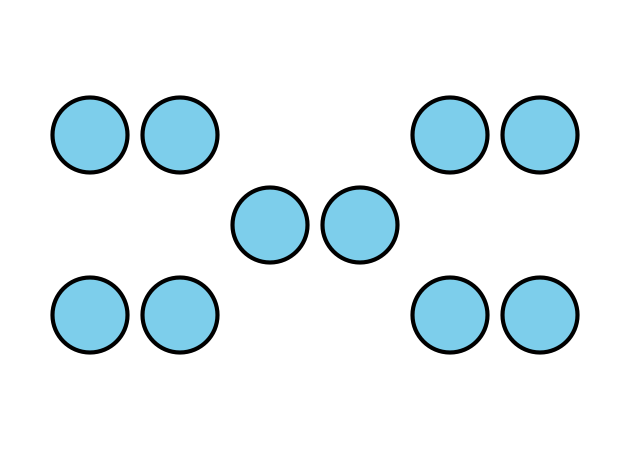 1 Cómo vamos a casaStudent Task StatementSigue las instrucciones de tu profesor para organizar y representar los datos de la clase con una gráfica de dibujos.Haz una gráfica de barras que represente los mismos datos de cómo van a casa los estudiantes de la clase.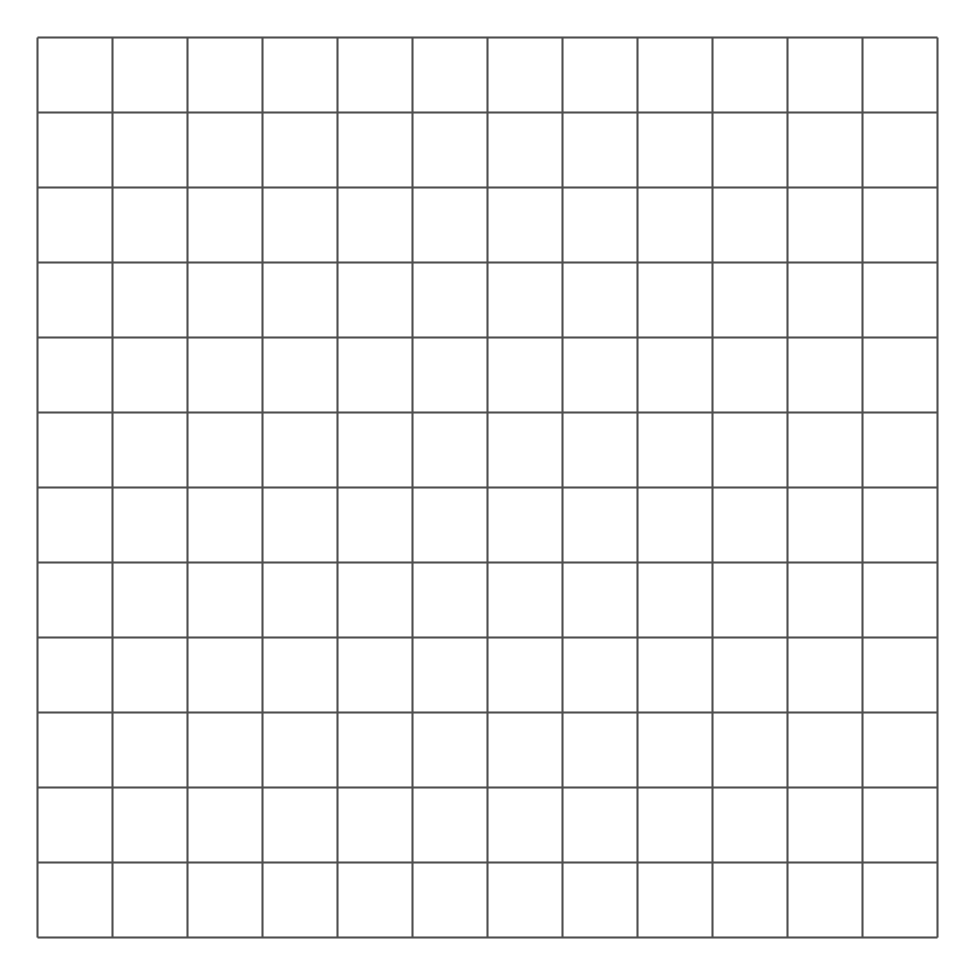 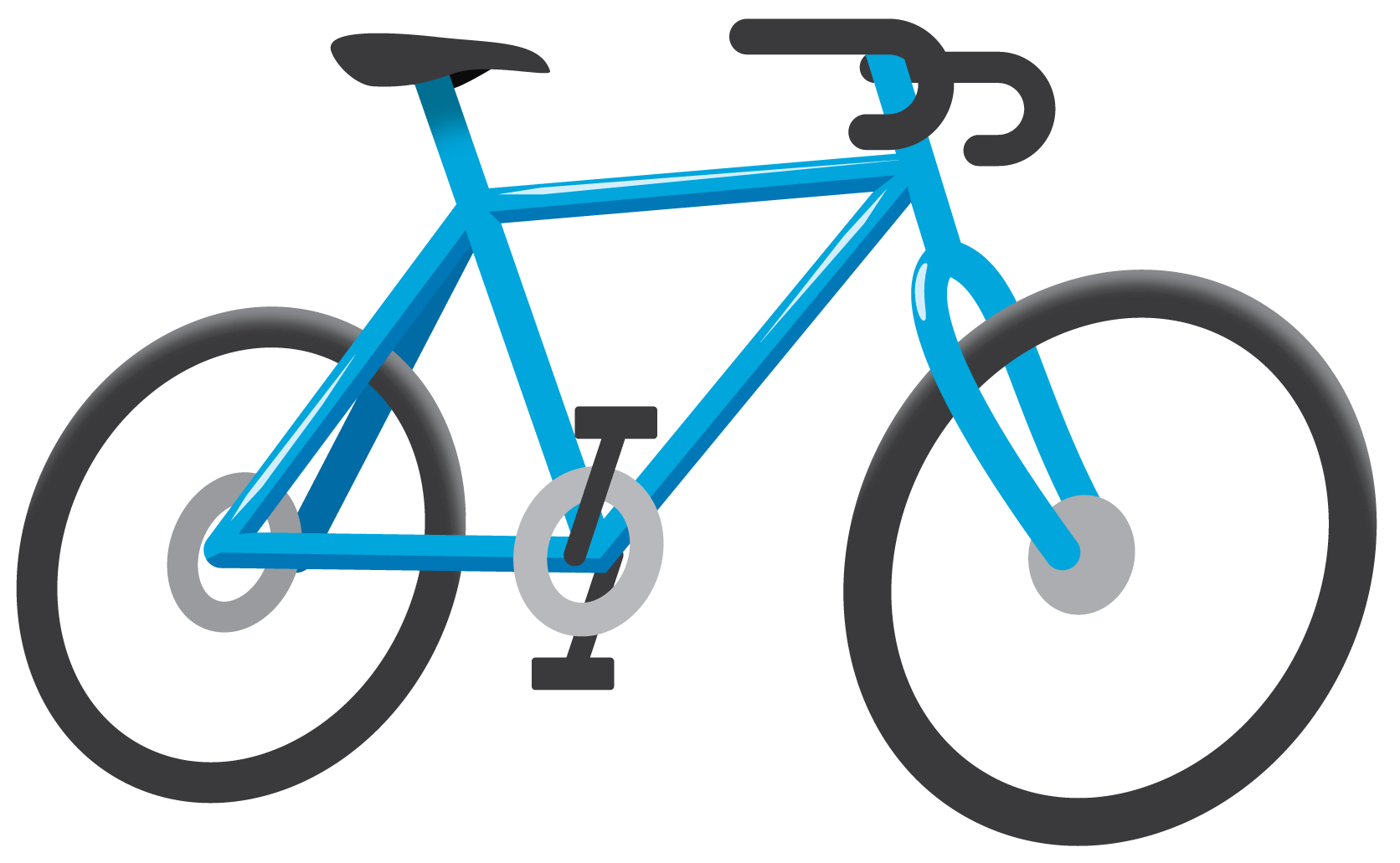 2 Preguntas sobre una gráfica de barrasStudent Task StatementEstas son afirmaciones sobre cómo van a casa los estudiantes de nuestra clase. Decide si cada afirmación es verdadera o falsa. Explícale a tu pareja cómo pensaste.Más estudiantes van a casa a pie que de cualquier otra forma.Más estudiantes van a casa en bus que en automóvil.Menos estudiantes van a casa a pie que en bicicleta.Más estudiantes van a casa a pie o en bicicleta que en camioneta.Llena los espacios siguiendo las instrucciones de tu profesor. Después, contesta cada pregunta.“¿Cuántos estudiantes más van a casa  que ?”“¿Cuántos estudiantes más van a casa  o
 que ?”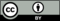 © CC BY 2021 Illustrative Mathematics®